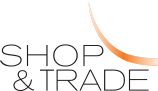 ΕΝΤΥΠΟ ΑΣΚΗΣΗΣ ΔΙΚΑΙΩΜΑΤΩΝ ΣΧΕΤΙΚΑ ΜΕ ΤΑ ΠΡΟΣΩΠΙΚΑ ΔΕΔΟΜΕΝΑΣε τι σας βοηθάει το παρόν έντυποΜε τη συμπλήρωση και αποστολή του παρόντος εντύπου, κάθε φυσικό πρόσωπο (πελάτης, συνεργάτης, εργαζόμενος, χρήστης της ιστοσελίδας) που συναλλάσσεται με την εταιρεία μας «SHOP & TRADE AΝΩΝΥΜΗ ΕΜΠΟΡΙΚΗ ΚΑΙ ΒΙΟΜΗΧΑΝΙΚΗ ΕΤΑΙΡΕΙΑ ΕΝΔΥΜΑΤΩΝ, ΔΙΑΝΟΜΗΣ ΚΑΙ ΠΑΡΟΧΗΣ ΥΠΗΡΕΣΙΩΝ» («Εταιρεία») μπορεί με εύκολο τρόπο να ασκήσει τα δικαιώματά του αναφορικά με τα προσωπικά δεδομένα του, τα οποία επεξεργαζόμαστε στα πλαίσια της μεταξύ μας σχέσης, ως αυτά προβλέπονται και προστατεύονται από το ισχύον νομοθετικό πλαίσιο, ιδίως το Γενικό Κανονισμό Προστασίας Δεδομένων (EE) 2016/679, το ν. 4624/2019 και το ν. 3671/2006.Οδηγίες συμπλήρωσης εντύπουΕπειδή η Εταιρεία μας επιθυμεί την καλύτερη δυνατή εξυπηρέτησή σας, παρακαλούμε αφιερώστε λίγο χρόνο, διαβάζοντας τις οδηγίες που ακολουθούν, για την ορθή συμπλήρωση του παρόντος εντύπου. Συμπληρώστε όλα τα πεδία του εντύπου, με ορθότητα και ακρίβεια των δεδομένων σας.Εάν δεν είστε εσείς οι ίδιοι το Υποκείμενο των δεδομένων, αλλά ενεργείτε εξ’ ονόματός του ως νόμιμος εκπρόσωπος, συμπληρώστε τα στοιχεία σας στα σχετικά πεδία.Επισυνάψτε οποιοδήποτε αποδεικτικό έγγραφο πιστοποιεί την ταυτότητά σας (π.χ. Δελτίο Ταυτότητας, Διαβατήριο, Πιστοποιητικό Ταυτοπροσωπίας, Δίπλωμα Οδήγησης).Επιλέξτε το δικαίωμα που επιθυμείτε να ασκήσετε. Για περισσότερες πληροφορίες ανατρέξτε στην Πολιτική Απορρήτου της Εταιρείας μας (www.shopandtrade.gr/en/content/terms-and-policies).Περιγράψτε αναλυτικά το αίτημά σας.Αποστείλετε το συμπληρωμένο έντυπο με έναν από τους εξής τρόπους:α) ηλεκτρονική αποστολή στο e-mail dpo@shopandtrade.grβ) ταχυδρομική αποστολή στα γραφεία μας, στην οδό Πειραιώς 222, Ταύρος, Αττικής, ΤΚ 17778γ) αυτοπρόσωπη παράδοση στα γραφεία μας, στην οδό Πειραιώς 222, Ταύρος, Αττικής, ΤΚ 17778Δηλώσεις της ΕταιρείαςΚατόπιν της παραλαβής του αιτήματός σας, η Εταιρεία θα προβεί σε εξέταση και αξιολόγησή του. Η ικανοποίηση του σχετικού αιτήματός σας τελεί υπό τις προϋποθέσεις της ισχύουσας νομοθεσίας.Η Εταιρεία δεσμεύεται να καταβάλει κάθε δυνατή προσπάθεια να προβεί στις απαιτούμενες ενέργειες εντός τριάντα (30) ημερών από την παραλαβή του αιτήματος, εκτός εάν οι εργασίες, που αφορούν στην ικανοποίησή του, χαρακτηρίζονται από ιδιαιτερότητες και/ή περιπλοκές, βάσει των οποίων η Εταιρεία διατηρεί το δικαίωμα να παρατείνει το χρόνο ολοκλήρωσης των ενεργειών για εξήντα (60) ακόμη μέρες. Στην περίπτωση αυτή, θα ενημερώνεστε σχετικά εντός τριάντα (30) ημερών.Τα δεδομένα που μας παρέχετε κατά τη συμπλήρωση του παρόντος εντύπου, θα χρησιμοποιηθούν από την Εταιρεία μας αποκλειστικά για την εξέταση και ικανοποίηση του αιτήματός σας. Ανάλογα με τη φύση του αιτήματός σας, οι πληροφορίες σας θα διαβιβασθούν στα αρμόδια τμήματα της Εταιρείας μας με σκοπό την έγκαιρη και έγκυρη εξέταση αυτού.Το έντυπο με τα στοιχεία σας θα διατηρηθεί για πέντε (5) έτη από την Εταιρεία μας, υπό την επιφύλαξη παράτασης του σχετικού χρονικού διαστήματος σε περίπτωση άσκησης νομικών αξιώσεων και πάντως σύμφωνα με το ισχύον νομοθετικό πλαίσιο, τηρουμένων των αναγκαίων τεχνικών και οργανωτικών μέτρων.Για περαιτέρω ενημέρωση για την επεξεργασία των δεδομένων σας προσωπικού χαρακτήρα από την Εταιρεία μας, για το ειδικότερο περιεχόμενο των δικαιωμάτων σας, αλλά και για οποιαδήποτε σχετική απορία σας, μπορείτε να ανατρέξετε στην Πολιτική Απορρήτου της Εταιρείας μας (www.shopandtrade.gr/en/content/terms-and-policies)ή να επικοινωνήσετε με τον Υπεύθυνο Προστασίας Δεδομένων της Εταιρείας μας, στο e-mail dpo@shopandtrade.gr.ΕΝΤΥΠΟ ΑΣΚΗΣΗΣ ΔΙΚΑΙΩΜΑΤΩΝΔηλώνω υπεύθυνα ότι τα ως άνω στοιχεία μου είναι ακριβή και αληθή και συναινώ στην επεξεργασία αυτών από την Εταιρεία για το συγκεκριμένο σκοπό επεξεργασίας, δηλαδή την αξιολόγηση, διαχείριση και ικανοποίηση του ως άνω αιτήματός μου.(Τόπος), (Ημερομηνία)                                                                                             Ο αιτών/ Η αιτούσαΣΤΟΙΧΕΙΑ ΥΠΟΚΕΙΜΕΝΟΥ ΤΩΝ ΔΕΔΟΜΕΝΩΝΣΤΟΙΧΕΙΑ ΥΠΟΚΕΙΜΕΝΟΥ ΤΩΝ ΔΕΔΟΜΕΝΩΝΟΝΟΜΑΤΕΠΩΝΥΜΟΙΔΙΟΤΗΤΑ (πελάτης, συνεργάτης, εργαζόμενος, χρήστης ιστοτόπου, άλλο)ΔΙΕΥΘΥΝΣΗ (οδός, αριθμός)ΠΟΛΗ (πόλη, περιοχή, ΤΚ)ΤΗΛΕΦΩΝΟ ΕΠΙΚΟΙΝΩΝΙΑΣEMAIL ΕΠΙΚΟΙΝΩΝΙΑΣΕΠΙΣΥΝΑΠΤΟΜΕΝΟ ΕΓΓΡΑΦΟ ΤΑΥΤΟΠΡΟΣΩΠΙΑΣΣΤΟΙΧΕΙΑ ΕΚΠΡΟΣΩΠΟΥ ΥΠΟΚΕΙΜΕΝΟΥ ΤΩΝ ΔΕΔΟΜΕΝΩΝΣΤΟΙΧΕΙΑ ΕΚΠΡΟΣΩΠΟΥ ΥΠΟΚΕΙΜΕΝΟΥ ΤΩΝ ΔΕΔΟΜΕΝΩΝΟΝΟΜΑΤΕΠΩΝΥΜΟΔΙΕΥΘΥΝΣΗ (οδός, αριθμός)ΠΟΛΗ (πόλη, περιοχή, ΤΚ)ΤΗΛΕΦΩΝΟ ΕΠΙΚΟΙΝΩΝΙΑΣEMAIL ΕΠΙΚΟΙΝΩΝΙΑΣΕΠΙΣΥΝΑΠΤΟΜΕΝΟ ΕΓΓΡΑΦΟ ΤΑΥΤΟΠΡΟΣΩΠΙΑΣΕΠΙΣΥΝΑΠΤΟΜΕΝΟΕΓΓΡΑΦΟ ΕΞΟΥΣΙΟΔΟΤΗΣΗΣ (εξουσιοδότηση, πληρεξούσιο)ΔΙΚΑΙΩΜΑΤΑ[√]Δικαίωμα παροχής πληροφοριώνΔικαίωμα πρόσβασηςΔικαίωμα διόρθωσηςΔικαίωμα διαγραφής («δικαίωμα στη λήθη»)Δικαίωμα περιορισμού της επεξεργασίαςΔικαίωμα στη φορητότητα των δεδομένωνΔικαίωμα εναντίωσηςΔικαίωμα εναντίωσης στην αυτοματοποιημένη ατομική λήψη αποφάσεως και κατάρτιση προφίλ Ανάκληση παρεχόμενης συγκατάθεσηςΑΝΑΛΥΤΙΚΗ ΠΕΡΙΓΡΑΦΗ ΑΙΤΗΜΑΤΟΣΤΡΟΠΟΣ ΑΠΟΣΤΟΛΗΣ ΑΠΑΝΤΗΣΗΣ[√]Ηλεκτρονικά, μέσω emailΣε φυσική μορφή, μέσω ταχυδρομείουΣε φυσική μορφή, να το παραλάβω ο ίδιος/η ίδια κατόπιν τηλεφωνικής ενημέρωσής μου